UNIVERSIDADE FEDERAL DO RIO GRANDE DO NORTE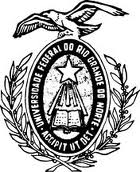 CENTRO DE CIÊNCIAS HUMANAS, LETRAS E ARTESATA DA PRIMEIRA REUNIÃO ORDINÁRIA DO COLEGIADO DO CURSO LETRAS – INGLÊS - LICENCIATURA DE 2018, do Centro de Ciências Humanas, Letras e Artes da Universidade Federal do Rio Grande do Norte, realizada no dia 11 de Abril de 2018, às 17h00min.Ao décimo primeiro dia do mês de abril do ano de dois mil e dezoito, no auditório III, do Instituto Ágora, o Colegiado do Curso Letras – Inglês – Licenciatura reuniu-se para sua PRIMEIRA REUNIÃO ORDINÁRIA sob a convocação da Coordenadora do Curso, o Profa. Rosanne Bezerra de Araújo. MEMBROS PRESENTES: os Professores: Adriane Cenci, Ana Graça Canan, Luis Alfredo Fernandes Assis, Marília Varella Bezerra de Faria, Orison Marden Bandeira de Melo Jr., Rosanne Bezerra de Araújo e Vânia Aparecida Costa. AUSÊNCIAS JUSTIFICADAS: Henrique Eduardo de Sousa, Janaína Weissheimer, Jennifer Sarah Cooper, Mahayana Cristina Godoy, REPRESENTAÇÃO DISCENTE: Hális Alves do Nascimento França e Mariana Ferreira dos Santos. REPRESENTANTE TÉCNICO-ADMINISTRATIVO: Judith Teixeira Dieb. INFORMES: DA COORDENAÇÃO: Não houve. DOCENTES: Não houve. DA REPRESENTAÇÃO DISCENTE: Não houve. ORDEM DO DIA: 1. Disciplina IFA: Foi apresentado pelo vice-coordenador do curso, uma sugestão de mudança na abordagem da disciplina, gerando mudanças nas ementas de modo a direcionar para o curso que está sendo oferecida. Foi discutida a necessidade de diminuir a oferta de turmas devido a sobrecarga dos professores. Também ficou instituída uma comissão de IFA formada pelo professores Orison Marden, Luís Alfredo e Marília Bezerra. 2. Plano Trienal: O plano trienal do curso está em desenvolvimento através do arquivo compartilhado com todos no Google drive. 3. Comissão AACCs: Após discussão, ficou acordado a manutenção da comissão de avaliação das AACCs, concordando que os alunos, a partir de agora, devem mandar o relatório já preenchido. Nada mais havendo a declarar, eu, Judith Teixeira Dieb, Secretária da Coordenação do Curso Letras – Inglês– Licenciatura, lavrei a presente ATA, que será enviada a todos os membros da Plenária e, após sua aprovação, assinada por mim e pelo Coordenador do Curso, e arquivada na Coordenação.